Formulario perfil de proyecto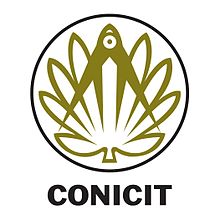 BienvenidoSección IEl DoctorDatos del investigadorNombre Completo. *Número de cédula:  *Formato: 101110111Teléfono Fijo:Teléfono celular: *Correo electrónico:  *Género:  * Femenino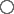  MasculinoSituación laboral actual: *Por favor seleccione sólo una de las siguientes opciones: Desempleado LaborandoNombre de la Universidad de la que se graduó como doctor: *Adjunte el título de graduación: *Por favor cargue un archivoClasifique la especialidad obtenida en sus estudios de doctorado, según las áreas STEM: *Por favor seleccione sólo una de las siguientes opciones: Ciencias Tecnología Ingeniería MatemáticaEspecifique la especialidad de su doctorado: *Indique la cantidad de publicaciones que desea someter a consideración (máximo 10): *Por favor seleccione sólo una de las siguientes opciones: 1 2 3 4 5 6 7 8 9 10Publicaciones (En el espacio de descripción de la publicación puede copiar y pegar la información desde un documento Word): Publicación 1: Descripción de la publicación: *Autor (Publicación 1): * Principal ColaboradorNivel de impacto según Scimago Journal and Country Ranking (SJR), Scopus (Publicación 1): * Q1 Q2 Q3 Q4Publicación 2: Descripción de la publicación: *Por favor, escriba su respuesta aquí:Autor (Publicación 2): * Principal ColaboradorNivel de impacto según Scimago Journal and Country Ranking (SJR), Scopus (Publicación 2): * Q1 Q2 Q3 Q4Publicación 3: Descripción de la publicación: *Autor (Publicación 3): * Principal ColaboradorNivel de impacto según Scimago Journal and Country Ranking (SJR), Scopus (Publicación 3): * Q1 Q2 Q3 Q4Publicación 4: Descripción de la publicación: *Autor (Publicación 4): * Principal ColaboradorNivel de impacto según Scimago Journal and Country Ranking (SJR), Scopus (Publicación 4): * Q1 Q2 Q3 Q4Publicación 5: Descripción de la publicación: *Autor (Publicación 5): * Principal ColaboradorNivel de impacto según Scimago Journal and Country Ranking (SJR), Scopus (Publicación 5): * Q1 Q2 Q3 Q4Publicación 6: Descripción de la publicación: Autor (Publicación 6): * Principal ColaboradorNivel de impacto según Scimago Journal and Country Ranking (SJR), Scopus (Publicación 6): * Q1 Q2 Q3 Q4Publicación 7: Descripción de la publicación: Autor (Publicación 7): * Principal ColaboradorNivel de impacto según Scimago Journal and Country Ranking (SJR), Scopus (Publicación 7): * Q1 Q2 Q3 Q4Publicación 8: Descripción de la publicación: Autor (Publicación 8): * Principal ColaboradorNivel de impacto según Scimago Journal and Country Ranking (SJR), Scopus (Publicación 8): * Q1 Q2 Q3 Q4Publicación 9: Descripción de la publicación: Autor (Publicación 9): * Principal ColaboradorNivel de impacto según Scimago Journal and Country Ranking (SJR), Scopus (Publicación 9): * Q1 Q2 Q3 Q4Publicación 10: Descripción de la publicación:  Autor (Publicación 10): * Principal ColaboradorNivel de impacto según Scimago Journal and Country Ranking (SJR), Scopus (Publicación 10): * Q1 Q2 Q3 Q4Requisitos:  ¿Es costarricense por nacimiento o naturalización? * Sí No¿Obtuvo el título como doctor entre enero 2015 y el 19 de junio del 2017? * Sí No¿Se encuentra inscrito en el RCT del Conicit? ¿La información se encuentra actualizada? * Sí NoSi no se encuentra inscrito, favor ingresar en :  http://www.conicit.go.cr/tramites/programas/reinsercion/Preguntas_frecuentes_RCT.pdf¿Tiene algún pendiente con programas que administra el Conicit?  * Sí NoSección II Sección II Universidad y Centros de InvestigaciónNombre persona jurídica (razón social registrada): Cédula jurídica:  *Nombre del representante legal:  *Cédula de representante legal: *Dirección física: *Agregar Nombre del Centro de Investigación en que se desarrollará la investigación.:  *El Centro de Investigación en el que se desarrollará el proyecto pertenece a: Parte de una Universidad Pública Parte de una Universidad Privada reconocida por el Conesup Parte de una institución pública Otro  Especifique en que otro centro de investigación desarrollará el proyecto :  *Requisitos: ¿La universidad o centro de investigación se encuentra legalmente constituida en el país?: * Sí NoAdjuntar personería jurídica con al menos 1 mes de emitida:¿El centro de investigación donde se desarrollará el proyecto se ecuentra inscrito en el RCT del Conicit? * Sí No¿Se encuentra al día con las obligaciones con la CCSS? * Sí NoLa persona jurídica en donde se desarrollará el proyectoa.    Se encuentra al día con Tributación Directa.   * Sí Nob.    Se compromete a aportar los recursos necesarios para desarrollar el proyecto en aquellos rubros no cubiertos con el financiamiento otorgado. * Sí Noc.    Dispone con las condiciones necesarias para desarrollar el proyecto.  * Sí Nod.   ¿Se tienen pendientes con otros programas estatales?  * Sí NoAdjuntar: Declaración jurada firmada por el representante legal en la que se indique que se cumple con los requisitos.Sección III El ProyectoTítulo del proyecto:  *Objetivo general: * Disciplina en la que se enmarca el proyecto: *Por favor seleccione sólo una de las siguientes opciones: Ciencias Tecnología Ingeniería MatemáticaPertinencia.  En este apartado se espera que:1. Se valore según la siguiente escala en la que 1 es bajo y 5 alto , el grado de importancia que, según el doctor proponente tiene, el vacío del conocimiento que se espera llenar o el  problema que se espera solucionar* 1 2 3 4 5Argumente la valoración anterior: *2. Se valore según la siguiente escala en la que 1 es bajo y 5 alto, el alineamiento de su propuesta de investigación con Plan Nacional de Desarrollo, Plan Nacional de Ciencia, Tecnología e Innovación, otros Planes Sectoriales * 1 2 3 4 5Argumente la valoración anterior: *Eficacia. En este apartado se espera que:El proyecto genere:  *Por favor, marque las opciones que correspondan: Publicaciones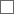  Patentes Nuevas tecnologías Procesos novedosos1. Se valore según la siguiente escala en la que 1 es bajo y 5 alto, en qué medida considera que se alcanzarán los objetivos científicos propuestos * 1 2 3 4 5Refiérase a la disponibilidad de recursos, la metodología que se llevará a cabo y porqué considera que es la mejor alternativa. Refiérase a los factores críticos de éxito: *2. Se valore según la siguiente escala en la que 1 es bajo y 5 alto, en qué medida se obtendrán las publicaciones, patentes, nuevas tecnologías y procesos * 1 2 3 4 5Argumente la valoración anterior: *Impacto. En este apartado se espera que:1. Se valore según la siguiente escala en la que 1 es bajo y 5 alto, el grado en que la intervención contribuirá a la generación de conocimiento o solución real del problema del que se parte: * 1 2 3 4 5Argumentar la valoraciónSe valore el grado en que la intervención contribuirá a la generación de conocimiento o solución real del problema del que se parte:Presupuesto: Presupuesto solicitadoSeleccione la opción de financiamiento elegida: Complemento a la remuneración o servicios profesionales Complemento de gastos para ejecución del proyecto.Monto SolicitadoSeleccione:  27 millones Menos de 27 millonesMonto solicitado:  *Si va a utilizar decimales, colocar una coma , ejemplo: "100,00"Rubros y descripción de rubros (Liste de manera general los rubros (subpartidas) que se solicitan, en la partida presupuestaria correspondiente, de acuerdo con el Clasificador del objeto del gasto del sector público. Justifique cada rubro. Si en alguna partida no se solicitarán recursos por favor indique NO APLICA): * Incluya un monto estimado para cada uno de los rubros o subpartidas descritos arriba.(Si en alguna partida no se solicitarán recursos por favor digitar 0) :Si va a utilizar decimales, colocar una coma , ejemplo: "100,00"Una vez finalizado el proyecto se espera que la relación con el investigador principal (doctor/a): *Por favor seleccione sólo una de las siguientes opciones: No siga Continúe No se tiene definido aún¿Adjuntó todos los archivos solicitados y la información requerida? Si es así, marque la casilla y presione el botón siguiente para finalizar el formulario. FinalizarLe agradecemos su interés por participar.En los próximos días recibirá una notificación indicando si la propuesta ha sido admitida así como una fecha para la realización de la presentación corta. 
 Nos complace su interés por participar del programa de Reinserción de Investigadores 2017, sometiendo a nuestra consideración su propuesta de proyecto. A continuación usted procederá a completar el documento “Perfil de Proyecto” que servirá de base para la revisión de requisitos y de información para el proceso de evaluación.  Encontrará preguntas de selección, de redacción y en algunos casos se le solicitará adjuntar algunos documentos. Antes de iniciar con este proceso es recomendable haber leído el documento “Bases de la Convocatoria” y “Perfil de Proyecto” para conocer de antemano lo que se le va a solicitar y tener la documentación que le será solicitada a mano. Una vez que se inicia con el proceso, el formulario puede ser guardado para continuar después, para lo cual debe pulsar el botón continuar después. Seguidamente se le solicitará información básica y un correo electrónico al que se le enviará el vínculo para ingresar nuevamente. Al volver a cargar el formulario  (con el link enviado al correo), seguirá guardando con el botón que dice "siguiente".RemuneracionesServiciosMateriales y suministrosBienes duraderosTransferencias corrientesMonto TotalRemuneracionesServiciosMateriales y suministrosBienes duraderosTransferencias corrientes